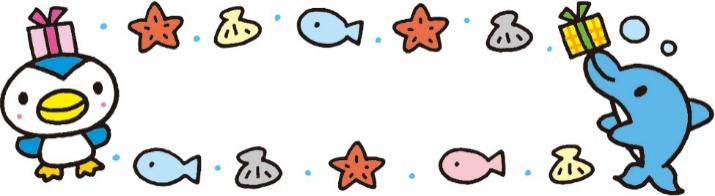 	２０２２年８月吉日	カトリックさゆり幼稚園就園前のお子様のための子育て支援「さゆりエンジェルＢコース・園庭開放」「こひつじクラブ」のご案内です。今年度から開設した「こひつじクラブ」では、親子で遊ぶ場としてはもちろんのこと、保護者の方にもゆったりと過ごして頂く時間となっています。Bコースでは、幼稚園というものを知って頂き、お友達を作る場、親子の成長や触れ合いの場となっています。皆様のご参加をお待ちしております。※対象年齢をご確認の上、お申込みください。★対象児・・・満２歳児からの未就園児（２０19年４月２日～２０２0年４月１日生まれ）　　　　　　　　　　　　　　　　満３歳児からの未就園児（２０１8年４月２日～2019年４月１日生まれ）	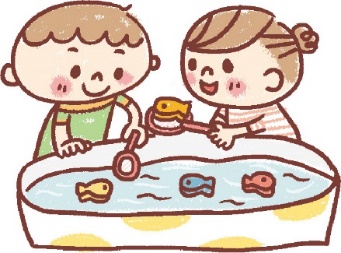 ◎保育時間・・・10:30～11:30（受付10:10～10:25）　　　　　	◎参加費　・・・・１回８００円（保険料含む）当日受付にてお支払ください。　※おつりのないようにお願い致します。◎持ち物　・・・・水筒・手拭きタオル・名札（初めてご参加いただく際にお渡し致します）◎服装　　　・・・・汚れても良い服装でご参加ください。着替えも随時お持ち下さい　　　　　　　　　　　　　（水着に着替えていただいても構いません）◎実施日　・・・・　9月14日（水）・・・どろんこ遊び	　　　　　　　　　　　　　　9月27日（火）・・・色水遊び	9月29日（木）・・・魚つりごっこ※保育内容は変更する場合もあります。	場所・・・園庭（雨天時は図書室・エンジェル保育室で室内遊び）◎保育時間・・・９：００～１０：００ごろ　　　　　　　　　　　　　　　　　　　　　		◎定員人数・・・１０組　　　　　		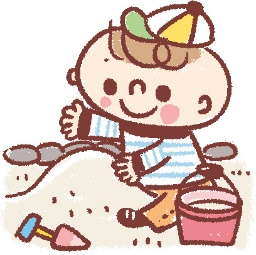 ◎参加費 　・・・無料◎受付方法・・・事務所で名札をお渡し致します。◎持ち物　　・・・水筒・手拭きタオル・汚れた時の着替え◎服装　　　・・・・親子共に動きやすい服装でお越しください。◎実施日　・・・　9月7日（水）・9月21日（水）・9月28日（水）・9月30日（金）★　対象児・・・満１歳児～２歳児（２０２０年４月２日～２０２１年４月１日生まれ）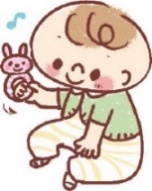 ◎保育時間・・11：00～12：00（受付10：40～１０：55）７月から時間を変更しております	◎参加費　・・・・１回２００円（保険料含む）　※おつりのないようにお願い致します。当日受付（事務所）にてお支払いください。◎実施日		9月7日（水）・　9月28日（水）　定員人数　　5組程度　　　※第１子のお子様の親子限定です。9月２１日（水）・　9月30日（金）　定員人数　10組程度　　※どなたでも参加出来ます。 ＊お申込み方法＊　　　　さゆり幼稚園ホームページの「さゆりエンジェルＢコース」からお申し込み下さい　　 　「園庭開放」・「Ｂコース」・「こひつじクラブ」の日時を選択し、必要事項（お子様と保護者の方の氏名生年月日、電話番号、住所等）を入力し送信して下さい。受付が完了致しましたら、入力して頂いたメールアドレスに幼稚園よりメールをお送り致します。　（sayuri-angel@sac.ac.jpからのメールが届くようにしておいて下さい.）お申込みから１週間以内に受付完了のお知らせメールをお送り致しますので、１週間を過ぎても届かない場合は、幼稚園に電話でお問合せ下さい。受付開始：２０２２年　８月29日（月）　１０：００～　　	※さゆりエンジェルAコースの方は、お申し込み出来ません。・キャンセルをされる方は、必ずお早めにお電話にてご連絡ください。・個人情報はさゆりエンジェル運営目的以外には使用することはありません。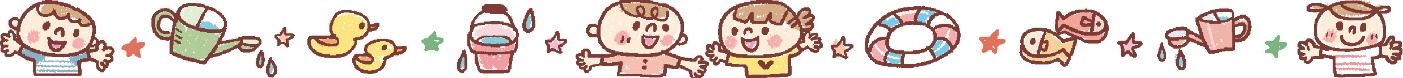 ○各自登園を宜しくお願いします。○受付の際に検温と消毒をさせて頂きます。保護者の方はマスクの着用をお願い致します。○体調がすぐれない方はご遠慮ください。また検温の際、３７.５度以上の場合は参加をご遠慮頂きますのでご了承ください。○今後のコロナウイルス感染拡大状況によっては、中止になることもありますので、ご了承ください。○吹田市に暴風、大雨、洪水、大雪警報のいずれかが発令された場合、8:00現在で解除されていなければ、さゆりエンジェルBコース・園庭開放・こひつじクラブを中止させて頂きます。ホームページでご案内致しますので必ずご確認ください。振替等は致しませんのでご了承ください。＊お問合せ先＊　　　　学校法人サントアンゼロ学院　カトリックさゆり幼稚園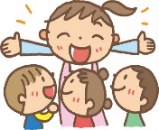 〒５６５－０８７４　吹田市古江台１－１７－1ＴＥＬ：（０６）６８７２－３２３０　　　　ＦＡＸ：（０６）６８７２－４０２７ｈｔｐｐｓ：//ｗｗｗ.sac.ac.jp	